Муниципальное казённое общеобразовательное учреждение«Медведицкая  средняя   школа»Жирновского муниципального района Волгоградской областиПРИКАЗОб организации и проведении итогового сочинения (изложения) в 11 классе в 2022/23 году в МКОУ «Медведицкая СШ»В соответствии с совместным приказом Министерства просвещения Российской Федерации и Федеральной службы по надзору в сфере образования м науки от 07 ноября 2018 года №190/1512 «Об утверждении порядка проведения государственной итоговой аттестации по образовательным программам среднего общего образования»,  приказом комитета образования, науки и молодёжной политики Волгоградской области от 28.10.2019 № 135 «Об утверждении порядка организации и проведения итогового сочинения «изложения» в Волгоградской области», приказом комитета образования, науки и молодёжной политики Волгоградской области от 11.10.2020 № 756 «Об организации и проведении итогового сочинения (изложения) в Волгоградской области в 2022-2023 учебном году»ПРИКАЗЫВАЮ:1. Железняковой А.А. ответственной за организацию и проведение итогового сочинения (изложения), как условия допуска к прохождению государственной итоговой аттестации по образовательным программам среднего общего образования для обучающихся в 11 классах в МКОУ «Медведицкая СШ»1.1. Информировать обучающихся и их родителей (законных представителей) о сроках проведения итогового сочинения (изложения), о времени и месте ознакомления с результатами итогового сочинения (изложения);1.2. Организовать проведение итогового сочинения (изложения) в 11 классе в МКОУ «Медведицкая СШ» 07 декабря 2022 г. в соответствии с Рекомендациями по организации и проведению итогового сочинения (изложения);1.3. Скорректировать расписание занятий на 07 декабря 2022 г. для учащихся школы;1.4. Обеспечить получение тем сочинений (тексты изложений) и информированную безопасность при проведении итогового сочинения (изложения);1.5. Подготовить кабинет №1 для рассадки участников сочинения по одному человеку за рабочий стол;1.6.  Подготовить необходимое количество инструкций каждому участнику итогового сочинения;1.7. Ознакомить участников с результатами сочинения;1.8. Обеспечить доставку сканированных копий бланков итоговых сочинений в Отдел по образованию администрации Жирновского муниципального района Волгоградской области.2. Назначить техническим специалистом, ответственным за сканирование копии бланков итоговых сочинений учителя английского языка Курбатову Е.Ю.3. Утвердить состав комиссии образовательной организации, состоящей из учителей-предметников и представителя администрации образовательной организации «Приложение №1».4.Контроль приказа оставляю за собой.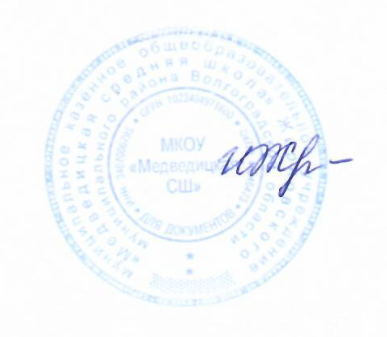     И.о.директора                                       И.Е.ЖелезняковаС приказом ознакомлены: А.А.Железнякова _____________В.И.Давыденко _____________Н.А.Хартенко _____________Е.Ю.Курбатова _____________Е.А.Федорова _____________Е.И.Лелякова _____________Н.Ю.Фалеева _____________Приложение №1 к  Приказу № 159 от 21.10.2022г.1. Состав комиссии МКОУ «Медведицкая СШ» по проведению итого сочинения:Железнякова А.А. – заместитель директора по УВРДавыденко В.И. – учитель русского языка и литературыХартенко Н.А. – учитель русского языка и литературы2. Организатор в аудитории:Федорова Е.А. – учитель начальных классовЛелякова Е.И..  - учитель начальных классов3. Организатор вне аудитории:Фалеева Н.Ю. – учитель-логопед15921.10.2022